                                                                                                                                                                                                               CALIFICACIÓN	PRUEBA DE MATEMÁTICANOMBRE:                                                                                                     FECHA:                                             CURSO: PUNTAJE  IDEAL                             PUNTAJE CORTE                             PUNTAJE OBTENIDO                          EXIGENCIA   Ítem I. AdiciónOrdena la suma horizontal a posición vertical y resuelve. (2 puntos cada una)Resuelve las siguientes adiciones con reserva. (1 punto cada una)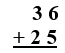 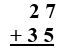 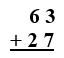 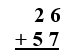 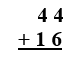 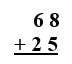 Resolución de problemas de adiciones simples y con reserva. (4 puntos cada una)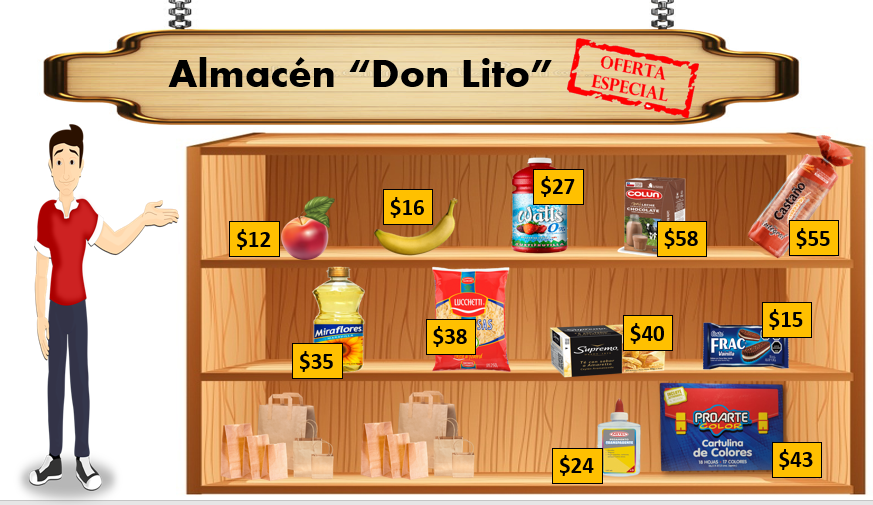 1. Fui al almacén con mi mamá y le pedí que me comprara una leche y una galleta. ¿Cuánto debió pagar por ambos?Paso 1. Datos _________________________________________________________________Paso 2. Pregunta: subráyala.Paso 3. Operación.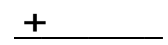 Paso 4. Respuesta: _____________________________________________________________2. Dos hermanas van a comprar al almacén, una compra una manzana y la otra un plátano. Entre las dos, ¿cuánto pagarán en total?Paso 1. Datos _________________________________________________________________Paso 2. Pregunta: subráyala.Paso 3. Operación.Paso 4. Respuesta: _____________________________________________________________3. La vecina de Don lito le pide fiadas dos botellas de aceite. ¿Cuánto le quedará debiendo?Paso 1. Datos _________________________________________________________________Paso 2. Pregunta: subráyala.Paso 3. Operación.Paso 4. Respuesta: _____________________________________________________________4. Julieta comprará un pegamento y un block de cartulina para llevar a la escuela. ¿Cuánto deberá pagar por ellos?Paso 1. Datos _________________________________________________________________Paso 2. Pregunta: subráyala.Paso 3. Operación.Paso 4. Respuesta: _____________________________________________________________5. Martín compra té y pan para el desayuno, el dinero que llevaba le alcanza justo. ¿Cuánto dinero llevaba Martín?Paso 1. Datos _________________________________________________________________Paso 2. Pregunta: subráyala.Paso 3. Operación.Paso 4. Respuesta: _____________________________________________________________Confía en ti, esfuérzate ¡tú puedes!Indicaciones:Objetivos:Responda con lápiz grafitoRevise bien sus respuestas antes de enviar la prueba.Dispone de un tiempo de 60 minutos para responder esta evaluación.Ubicar adiciones de posición horizontal a vertical.Resolver adiciones simples.Resolver adiciones con reserva.Resolver problemas de adición.